Всеукраїнська громадська організація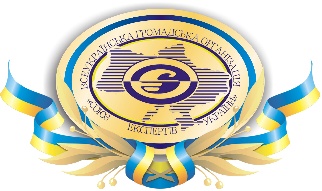 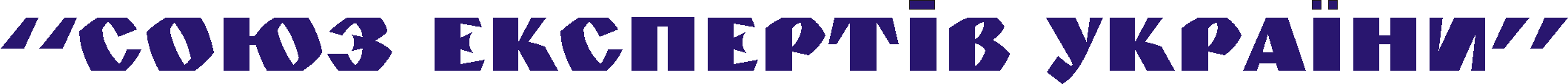   03179, м. Київ, вул. Прилужна, буд. 8, літ. А, оф.200    e-mail:  centre_seu@ukr.net   www.seu.in.uaр/р 26004878809706 в АТ «УкрСиббанк», МФО 351005, ід.код  20075879, тел. +380964539920               ЗАТВЕРДЖЕНО               рішенням Правління ГО                «Союз експертів України»               від ___________ № __________                Виконавчий директор               _______________ І.М. Зубенко    ПОЛОЖЕННЯПРО СЕКЦІЮ ГРОМАДСЬКОЇ ОРГАНІЗАЦІЇ«ВСЕУКРАЇНСЬКА ГРОМАДСЬКА ОРГАНІЗАЦІЯ«СОЮЗ ЕКСПЕРТІВ УКРАЇНИ»1. Загальні положення.1.1. Секція Громадської організації «Всеукраїнська громадська організація «Союз експертів України» за напрямками судової експертної діяльності (далі Секція) створюється у складі Всеукраїнської громадської організації «Союз експертів України» (далі ГО «ВГО «Союз експертів України») відповідно до статті 4.12 Статуту ГО «ВГО «Союз експертів України» за рішенням Правління ГО «ВГО «Союз експертів України». Секція структурно об'єднує судових експертів та оцінювачів членів ГО «ВГО «Союз експертів України», що здійснюють діяльність у галузі судової експертиза та оцінки за професійною ознакою.1.2. Секція ГО «ВГО «Союз експертів України» діє на засадах добровільності, спільності інтересів, рівноправності його членів, самоврядування, законності та гласності.1.3. Секція здійснює свою діяльність відповідно до Конституції України, чинного законодавства України, Статуту ГО «ВГО «Союз експертів України» та цього Положення.1.4. Рішення керівних органів ГО «ВГО «Союз експертів України», виданні в межах їхньої компетенції, обов'язкові для виконання всіма членами Секції.2. Мета та завдання Секції Союзу експертів У країни.2.1. Головна діяльність Секції полягає в об'єднанні судових експертів членів ГО «ВГО «Союз експертів України», що здійснюють діяльність у галузі судової експертизи та оцінки за професійною ознакою з метою сприяння ГО «ВГО «Союз експертів України» у забезпеченні захисту законних соціальних, економічних, творчих та інших спільних інтересів своїх членів, задоволенні їх потреб щодо професійного вдосконалення.2.2. Для досягнення поставленої мети Секція в установленому порядку вирішує такі завдання:сприяє дотриманню законності та норм професійної етики судовими експертами членами секції;готує та ініціює до внесення ГО «ВГО «Союз експертів України» в органи державної влади пропозиції по вдосконаленню діючого законодавства з питань судової експертизи та оціночної діяльності в Україні;сприяє створенню умов щодо ефективного підвищення професійного навчання та кваліфікації експертів за відповідними напрямками експертної діяльності, по забезпеченню членів Секції відповідною методичною та спеціальною літературою тощо;здійснює постійний зв'язок між усіма підрозділами ГО «ВГО «Союз експертів України» і його членами як на регіональному так і загально-організаційному рівні, надають своїм членам періодичну інформацію про ринок експертних досліджень в Україні;приймає активну участь у діяльності ГО «ВГО «Союз експертів України» та заходах, що здійснює ГО «ВГО «Союз експертів України» і його регіональні відділення, висловлює свої пропозиції щодо удосконалення роботи;організує за погодженням з Правлінням ГО «ВГО «Союз експертів України» та систематично проводить підвищення кваліфікації членів секції у формі обміну досвідом з питань проведення експертиз та здійснення оціночної діяльності на конференціях, семінарах, круглих столах, ділових зустрічах, засіданнях Секції тощо;забезпечує членів секції інформацією щодо змін та доповнень до діючого законодавств у галузі судової експертизи або оцінки та організовує обмін досвідом щодо його практичного застосування в професійній діяльності експертів;підтримує зв'язки та співпрацює з експертними, науковими та державними установами, громадськими та професійними об'єднаннями з питань розробки єдиних методичних керівництв по проведенню всіх видів судових експертиз та оцінки;шляхом аналізу українського та зарубіжного ринків збирає інформацію й створює спеціальній банк даних з метою надання інформаційної допомоги членам секцій;з метою підвищення якості та фаховості висновків надає членам секції методичну допомогу у формі дослідження висновків експертів та складання Акту відповідності висновку експерта вимогам нормативних та законодавчих актів в галузі судової експертизи.3. Формування Секції та порядок набуття членства.3.1. Секція створюється відповідно до спеціалізації судової експертної та оціночної діяльності. Рішення про створення (розпуск) секцій приймається З’їздом або Правлінням ГО «ВГО «Союз експертів України» за ініціативою загальних зборів Секції. Секція відповідно до Статуту ГО «ВГО «Союз експертів України» будується на засадах індивідуального членства.3.2. При необхідності та наявності у складі регіонального відділення понад трьох фахівців членів відповідної Секції можуть створюватися регіональні відділення Секції. Керівництво регіональним відділенням Секції покладається на Голову регіонального відділення Секції, який обирається з погодження з Головою Секції на загальних зборах регіонального відділення.3.3. Членом Секції може бути особа, яка має відповідну кваліфікацію судового експерта, внесена до Державного реєстру атестованих судових експертів Міністерства Юстиції України, входить до складу ГО «ВГО «Союз експертів України», розділяє цілі й завдання ГО «ВГО «Союз експертів У країни» та даного Положення, бере участь в роботі ГО «ВГО «Союз експертів України», регіонального відділення ГО «ВГО «Союз експертів України», своєчасно сплачує членські внески.3.4. Рішення про включення до складу відповідної Секції приймається регіональним відділенням на підставі письмової заяви судового експерта про вступ до ГО «ВГО «Союз експертів України» та обов'язковим погодженням з Віце-президентом за відповідним напрямом. Письмова заява подається на ім'я Віце-президента – керівника Секції.3.5. Членство у Секції припиняється у випадках:виходу з ГО «ВГО «Союз експертів України» за особистим бажанням;систематичного ухилення від участі в діяльності та заходах Секції;за рішенням Загальних зборів Секції.4. Права та обов'язки члена Секції ГО «ВГО «Союз експертів України».4.1. Член Секції додатково до прав наданих згідно Статуту ГО «ВГО «Союз експертів України» має право:обирати та бути обраними до керівництва Секції; бути обраними до Методичної ради ГО «ВГО «Союз експертів України»;брати участь у підготовці й реалізації програм, проектів та заходах, що проводить відповідна Секція, висловлювати свої пропозиції щодо удосконалення роботи;одержувати експертну й іншу консультативну допомогу з правових та фахових питань в органах управління Секції;за власним бажанням вийти із складу членів Секції в установленому Статутом ГО «ВГО «Союз експертів України» порядку.4.2. Член Секції додатково до обов'язків визначених Статутом ГО «ВГО «Союз експертів України» зобов'язаний:дотримуватись цього Положення;виконувати рішення виконавчого органу управління Секції, які не суперечать рішенням керівних органів ГО «ВГО «Союз експертів України» та сприяти реалізації цих рішень;регулярно підвищувати професійну кваліфікацію та приймати участь в заходах Секції у цьому напрямку.5. Виконавчі органи управління Секцією Союзу експертів України.5.1. Вищим керівним органом Секції є її загальні збори, які скликаються не менше одного разу на рік. В зборах беруть участь члени Секції представники від усіх регіональних відділень ГО «ВГО «Союз експертів України», делеговані за встановленою виконавчим органом управління Секції нормою представництва. Загальні збори правомочні приймати рішення, якщо в них беруть участь більш половини делегованих регіональними відділеннями представників. Всі рішення приймаються простою більшістю голосів присутніх на Загальних зборах. Позачергові збори скликаються за рішенням виконавчого органу управління Секції по узгодженню з Правлінням ГО «ВГО «Союз експертів України» чи з вимогою не менш 1/3 всіх членів Секції. Керівник Секції по узгодженню з Правлінням ГО «ВГО «Союз експертів України» заздалегідь визначає час, місце, порядок денний чергових загальних зборів Секції, про що повідомляються члени регіональних відділень.До компетенції загальних зборів Секції належать:ініціювання рішення З’їзду або Правління ГО «ВГО «Союз експертів України» про створення Секції;обрання виконавчих органів управління Секції: Віце-президента, заступника віце-президента, обрання представників до Методичної ради Методичної ради ГО «ВГО «Союз експертів України»;надання Правлінню ГО «ВГО «Союз експертів України» пропозицій щодо змін та доповнень до даного Положення;визначення пріоритетних напрямків діяльності та планів роботи Секції, розгляд питань щодо удосконалення діяльності тощо;ініціювання рішення З’їзду або Правління ГО «ВГО «Союз експертів України» про реорганізацію й ліквідацію Секції.5.2. Керівник Секції - Віце-президент з відповідного напряму, обирається на загальних зборах Секції на чотири роки і може бути відкликаний до закінчення вказаного терміну у тому випадку, якщо його діяльність суперечить Статуту ГО «ВГО «Союз експертів України» та даного Положення, чинному законодавству або наносить шкоду інтересам Союзу.Рішення про затвердження Віце-президента та його відклик приймається на засіданні Правління ГО «ВГО «Союз експертів України». Віце-президент входить до складу Правління ГО «ВГО «Союз експертів України».У випадку складення Віце-президентом своїх обов'язків за особистим бажанням, виконання обов’язків покладається на заступника, який по узгодженню з Правлінням ГО «ВГО «Союз експертів У країни» у трьох місячний термін скликає позачергові загальні збори Секції для обрання нового Віце-президента.Віце-президент має такі повноваження:очолює та здійснює керівництво поточною роботою Секції, представляє і відстоює її інтереси та інтереси її членів у державних, громадських та інших організаціях;з урахуванням пропозицій членів Секції щодо плану роботи до 1-го грудня кожного поточного року готує та надає для узгодження Правлінню ГО «ВГО «Союз експертів України» план роботи Секції на наступний рік;розробляє методи та форми роботи Секції щодо підвищення професійної кваліфікації її членів;проводить організаційні заходи щодо виконання узгодженого плану роботи Секції на поточний рік;доводить до відома членів Секції інформацію про прийняті Правлінням ГО «ВГО «Союз експертів України» рішення щодо діяльності Секції та забезпечує організацію їх виконання;виносить на розгляд членів Секції питання про прийом та виключення членів Секції зі складу ГО «ВГО «Союз експертів України», обговорює з членами Секції питання професійної етики її членів та проблеми не якісного виконання судових експертиз та експертних досліджень, формує загальну позицію членів Секції з цих питань та доводить її до керівництва ГО «ВГО «Союз експертів України»;здійснює організаційний зв'язок між членами Секції та керівництвом ГО «ВГО «Союз експертів України» і регіональних відділень;складає щорічний звіт про діяльність Секції та подає її до розгляду на чергове засідання ГО «ВГО «Союз експертів України».5.3. За відсутності Віце-президента його обов'язки виконує заступник Голови Секції, який обирається на загальних зборах Секції терміном на чотири роки.5.4. На загальних зборах Секції обираються представники до Методичної ради ГО «ВГО «Союз експертів України» в кількості 3 (трьох) осіб. Представники Секції в Методичній раді:пропонують на засіданні Методичної ради ГО «ВГО «Союз експертів України» нові форми та методи з вдосконалення методичного забезпечення підвищення професійної кваліфікації членів Секції;надають членам секції методичну допомогу з метою підвищення якості висновків та фаховості;доводять до членів Секції інформацію щодо методичного забезпечення та рішень Методичною радою ГО «ВГО «Союз експертів України»;доводять до членів Секції розроблені фахівцями державних експертних установ рекомендації щодо проведення експертнихдосліджень та оформлення їх результатів;пропонують перелік питань для обговорення членами Секції на засіданнях секції для подальшого включення їх в план роботи Секції з підвищення професійної кваліфікації на наступний рік;сприяють вирішенню питань Методичною радою ГО «ВГО «Союз експертів України» по створенню умов щодо ефективного підвищення професійного навчання та кваліфікації експертів за відповідними напрямками експертної діяльності, по забезпеченню членів Секції відповідною методичною та спеціальною літературою тощо;шляхом аналізу українського та зарубіжного ринків збирає інформацію й створює спеціальній банк даних з метою надання інформаційної допомоги.